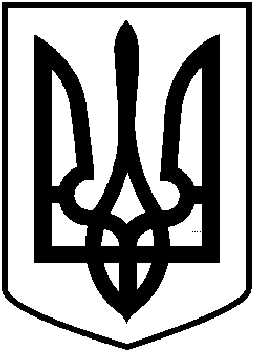 ЧОРТКІВСЬКА    МІСЬКА    РАДАВИКОНАВЧИЙ КОМІТЕТР І Ш Е Н Н Явід  11 березня 2020 року 					                    №  59 Про демонтаж самовільно встановлених стовпців, що знаходяться за адресою: вул. Січинського, 9 в місті Чорткові Тернопільської областіУ зв’язку з колективним зверненням жителів будинку вул. Січинського, 9 у місті Чорткові, відповідно до п. 5 ч. 2 ст. 10 Закону України «Про благоустрій населених пунктів», рішення Чортківської міської ради від 24.01.2011 № 13 «Про затвердження Правил благоустрою м. Чорткова» та керуючись ст. 30, 52 Закону України «Про місцеве самоврядування в Україні»,  виконавчий комітет  міської радиВИРІШИВ:1.Зобов’язати жителів 1-го під’їзду будинку по вулиці Січинського, 9 у місті Чорткові Тернопільської області здійснити демонтаж самовільно встановлених стовпців, що знаходяться за адресою: вул. Січинського, 9 в місті Чорткові Тернопільської області .2.У разі невиконання пункту 1 рішення доручити начальнику комунального підприємства «Благоустрій» Посіді І.В. спільно з муніципальної вартою міської ради забезпечити демонтаж самовільно встановлених стовпців, що знаходяться за адресою: вул. Січинського, 9 в місті Чорткові Тернопільської області.3.Копію рішення направити жителям 1-го під’їзду будинку вулиці Січинського, 9 у місті Чорткові Тернопільської області (В. Козубенку, П. Беднарському,  О. Сушевському, С. Манорику, Цитульському, Покровкову)   та комунальному підприємству «Чортківський комбінат комунальних підприємств».4.Контроль за виконанням даного рішення покласти на заступника міського голови з питань діяльності виконавчих органів міської ради Романа Тимофія Міський голова                                                                Володимир ШМАТЬКО